Μελετήστε στην ομάδα σας τον πιο κάτω πίνακα και απαντήστε στις ερωτήσεις που ακολουθούν: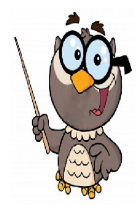 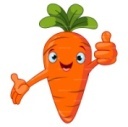 Ερωτήσεις:Ποιο από τα προϊόντα προκαλεί τη μεγαλύτερη εκπομπή διοξειδίου του άνθρακα στην ατμόσφαιρα και για ποιο λόγο; ……………………………………………………………………………………………………………………………………………………………………………………………………………………………………………………………………………………………………………………………………………………………………………………………………………………………………………..Ποιο από τα προϊόντα προκαλεί τη μικρότερη εκπομπή διοξειδίου του άνθρακα στην ατμόσφαιρα και για ποιο λόγο;……………………………………………………………………………………………………………………………………………………………………………………………………………………………………………………………………………………………………………………………………………………………………………………………………………………………………………..Ποια η σχέση μεταξύ των τροφοχιλιομέτρων και της εκπομπής διοξειδίου του άνθρακα; ……………………………………………………………………………………………………………………………………………………………………………………………………………………………………………………………………………………………………………………………………………………………………………………………………………………………………………..Τι άλλο εκτός από τα τροφοχιλιόμετρα επηρεάζει την εκπομπή διοξειδίου του άνθρακα στην ατμόσφαιρα σύμφωνα με τον πίνακα; ……………………………………………………………………………………………………………………………………………………………………………………………………………………………………………………………………………………………………………………………………………………………………………………………………………………………………………..Ποια περιβαλλοντικά προβλήματα δημιουργούνται από την εκπομπή διοξειδίου του άνθρακα στην ατμόσφαιρα;…………………………………………………………………………………………………………………………………………………………………………………………………………………………………………………………………………………………………………………………………………………………………………………………………………………………………………….. Τι μέτρα θα προτείνατε έτσι ώστε να περιορίσετε όσο το δυνατόν περισσότερο την εκπομπή διοξειδίου του άνθρακα στην ατμόσφαιρα λαμβάνοντας υπόψη τον πίνακα;……………………………………………………………………………………………………………………………………………………………………………………………………………………………………………………………………………………………………………………………………………………………………………………………………………………………………………………………………………………………………………………………………………………………………………………………………………………………………………………………………………………………………………………………………………..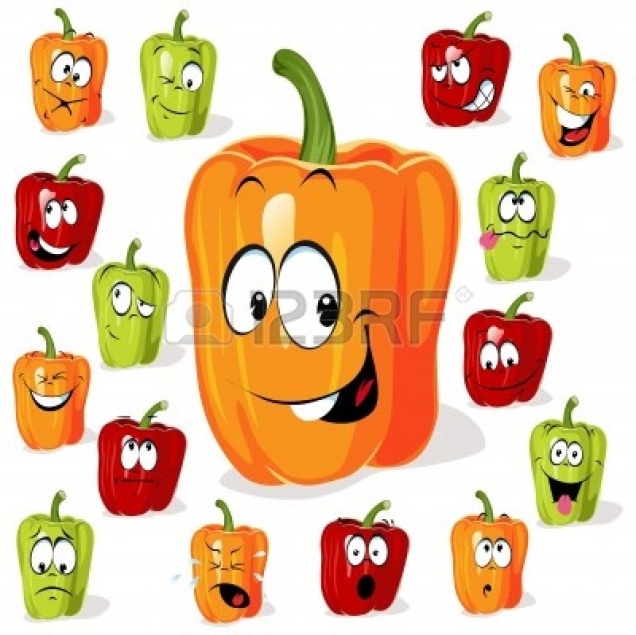 Δημιουργία «Φιλοπεριβαλλοντικού Γεύματος»Φτιάξτε στην ομάδα σας ένα «φιλοπεριβαλλοντικό γεύμα» χρησιμοποιώντας τέσσερις διαφορετικές τροφές.  Εξηγήστε στη συνέχεια, κάτω από τον πίνακα το σκεπτικό σας για την επιλογή των συγκεκριμένων τροφών.………………………………………………………………………………………………………………………………………………………………………………………………………………………………………………………………………………………………………………………………………………………………………………………………………………………………………………………………………………………………………………………………………………………………………………………………………………………………………………………………………………………………………………………………………………………………………………………………………….......………………………………………………………………………………………………………………………………………………………………………………………………………………………………………………………………………………………………………………………………………………………………………………………………………………………………………………………………………………………     Ένα Σαββατιάτικο απόγευμα στην καφετέρια…Ο Αντρέας, η Φωτεινή, η Δέσποινα και ο Σωκράτης βρίσκονται ένα Σαββατιάτικο απόγευμα σε μία καφετέρια και προσπαθούν να αποφασίσουν σε ποιο μέρος να πάνε για φαγητό.  Μελετήστε στην ομάδα σας σε ποιο μέρος προτείνει το κάθε παιδί να πάνε για φαγητό και απαντήστε στην ερώτηση που ακολουθεί.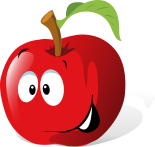 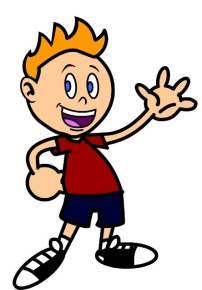 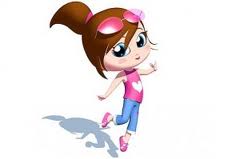 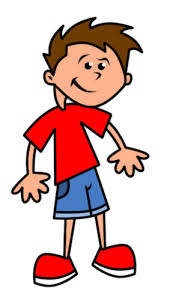 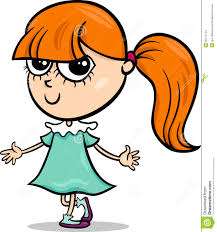 Ερώτηση:  Εσείς σε ποιο από τα μέρη που προτείνουν τα παιδιά θα επιλέγατε να γευματίσετε;  Εξηγήστε το σκεπτικό σας.………………………………………………………………………………………………………………………………………………………………………………………………………………………………………………………………………………………………………………………………………………………………………………………………………………………………………………………………………………………………………………………………………………………………………………………………………………………………………………………………………………………………………………………………………………………………………………………………………….......………………………………………………………………………………………………………………………………………………………………………………………………………………………………………………………………………………………………………………………………………………………………………………………………………………………………………………………………………………………Είδος ΤροφήςΧώρα προέλευσηςΤροφοχιλιόμετρα(Km)Μεταφορικό μέσοΠοσότητα εκπομπής διοξειδίου του άνθρακα στην ατμόσφαιρα (KgCO2)ΑνανάςΧιλή13215Αεροπλάνο2957ΑνανάςΧιλή13215Αυτοκίνητο2382ΑνανάςΧιλή13215Τρένο921ΜήλαΒραζιλία10244Αεροπλάνο2292ΜήλαΒραζιλία10244Αυτοκίνητο1846ΜήλαΒραζιλία10244Τρένο637ΡύζιΙνδία4168Αεροπλάνο932ΡύζιΙνδία4168Αυτοκίνητο751ΡύζιΙνδία4168Τρένο259Μπιφτέκι ΧοιρινόΓερμανία2489Αεροπλάνο557Μπιφτέκι ΧοιρινόΓερμανία2489Αυτοκίνητο449Μπιφτέκι ΧοιρινόΓερμανία2489Τρένο155Φιλέτο ΚοτόπουλοΕλλάδα915Αεροπλάνο205Φιλέτο ΚοτόπουλοΕλλάδα915Αυτοκίνητο165Φιλέτο ΚοτόπουλοΕλλάδα915Τρένο57Είδος ΤροφήςΤροφοχιλιόμετρα1234